Info- og prisliste ved leie av hytte på Turheim, Ustaoset.Nøkler til leid hytte leveres ut av Inger-Brit Vindegg/ Usta eiendomsselskap tlf. 32093111. Kvittering for innbetalt leie på JBF konto 1440 37 51627 må forevises.  Det anbefales å ringe en tid i forkant før ankomst Ustaoset.Om vinteren disponerer Turheim parkeringsplasser (veien opp til hyttene blir ikke brøytet om vinteren) og snøskuterfrakt kan leies hos Inger- Brit Vindegg. En frakt tur opp til hyttene koster kr. 400.-. Renhold av hytta ved avreise kan avtales med Inger- Brit Vindegg, pris ca. kr 1500,-(ikke lørd. –sønd.).

De tre hyttene har adresse Nyestølvegen 238-242, og ligger på ca. 1150 m, 2 km nord for Ustaoset sentrum, mot Hallingskarven.
Hytta har to plan, grunnplan med felles stue/kjøkken(spisebord til 10), 3 soverom(6 sengeplasser), 1 bad/toalett, 1 toalett og gang, plan to(hems/loft) to soverom(4 sengeplasser).Oppdaterte opplysninger om Ustaoset kan hentes på. http://www.vindegg.no/dagboken.htmHyttene overtas fra kl.1500 første leiedag og leieperioden varer til kl. 1400 siste leiedag av leieperioden. Nøklene leveres samme sted som utlevering.Sengetøy, kluter/håndklær til oppvask, dopapir må medbringes.Hovedkranen for vanntilførsel, plassert på badet ved varmtvannsbereder, åpnes ved ankomst og stenges ved avreise.Ved til fyring hentes i Servicebygget/vedskjulet(brunt avlang bygg nedenfor hytte 3, nedre dør mot Ustaoset).Søppel kastes i utsatte kontainere ned ved på Ustaoset, ved innkjørselen til Nyestølvegen.Ved avreise skal følgende gjøres av leietakerne:-Samtlige rom vaskes/støvsuges-Gardiner trekkes for i stue-Rense dusj sluk, og vask av dusjkabinett, toalett og wc.-Stoppe vifter, og slå av lys.-Termostater gulv, settes på 2.-Varmeovner settes på 10 grader celsius.-Alle vinduer må stenges.-Kjøleskap og oppvaskmaskiner må tømmes.-Ovn tømmes for aske.-Husk vask av stek ovn og kjøleskap.-Forbruksvarer som vaskemiddel til hyttevask, oppvaskmiddel/pulver etc. kompletteres av leietaker når det går tomt.
Manglende renhold av hytta etter avreise vil bli belastet leietaker kr. 1500.-.Skader/mangler på hytte eller inventar meldes fra til utleier. Hyttene er nye(ferdig aug.2016) og Turheimstyret håper våre leietakere setter pris på de fine hyttene. Fint dersom leietakerne våre kan skrive litt i hyttebøkene, det er nyttig for framtidigeleietakere.Søknadsfrister: 
Vinterferie(uke 8/9)15. januar, Påske 15.febr., Høst ferie(uke 40/41)15.aug., Juleferie 15.nov.Hyttene kan utenfor disse periodene, leies 3 mnd. før første leiedato. (1 mnd. for ikke medl.)Utleiepriser medlem av NJF og NLF: Døgn: kr.800.-, Helg: kr.1800.-, Uke: kr.6000.-Utleiepriser ikke medl.(medl. prioriteres): Døgn: kr.1500.-, Helg: kr.3000.-, Uke: kr.9000.-
Turheimstyret ønsker alle våre leietakere et flott opphold på Turheim.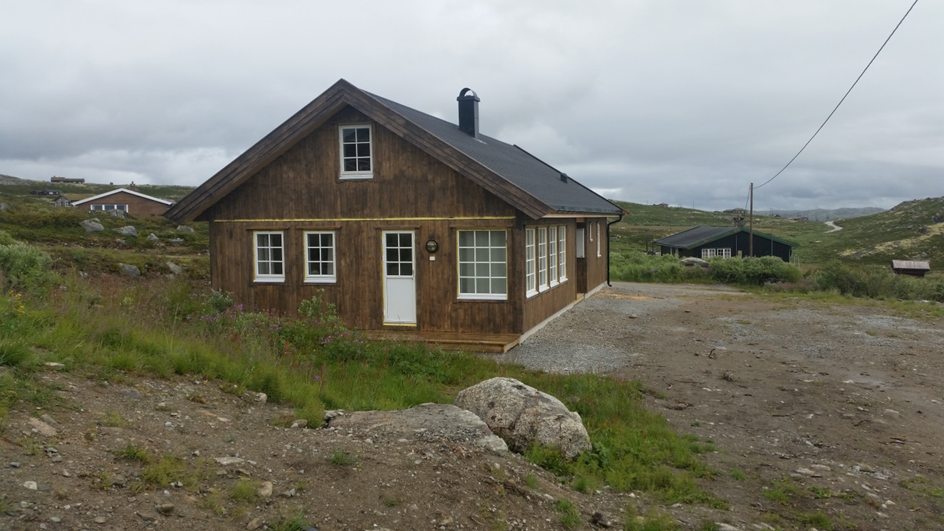 